SMOI/Sew in labels & Tags/16-17/F-49A				   	          	       24-10-2017To,Dear Sir/Madam,Sub: Rate Enquiry for Supply of Sew-in Woven Labels - Regarding.-----0-----This is to inform you that Silk Mark Organisation of India intends to procure sew-in woven labels.  Details of the job and the quantity required are mentioned below:You may send a sealed quotation for the above item so as to reach us on or before the last date and time along with the prescribed EMD.  Interested parties may call on this office, on any working day between 10.00 AM and 5.30 PM to have a look at the sample for quoting the rates.  Quotations received after the due date and time and those without the requisite EMD will not be considered.(….2--2--TERMS AND CONDITIONSRATES  APPLICABLE TAXES: The parties should clearly quote the rates and applicable rate of taxes in their quotation.  In case no taxes are mentioned, it will be presumed that the rate is inclusive of all taxes.VALIDITY: The rates quoted should be valid for a minimum period of 180 days from the date of opening the quotation.ESCALATION CHARGES: No escalation charges will be entertained once the quotation is accepted and contract awarded.E.M.D: The quotation should be accompanied with an EMD amount of Rs.3,000/- in the form of a demand draft/pay order in favour of “Silk Mark Organisation of India” payable at Bangalore.  Quotations received without EMD will be summarily rejected. LAST DATE FOR SUBMISSION OF QUOTATION: The last date for submission of the sealed competitive quotations is 16th November, 2017 up to 1.00 PM.  The envelope containing the competitive quotation should be sealed and submitted, duly super scribing on the envelope as “QUOTATION FOR THE SUPPLY OF SEW-IN LABELS” and addressed to the Chief Executive Officer, Silk Mark Ogranisation of India, Central Silk Board, CSB Complex,  B.T.M. Layout Madivala, Bangalore-560 068.OPENING THE QUOTATIONS: The quotations so received well within the stipulated time shall be opened at 4.00 PM on 16-11-2017 at the Office of the Silk Mark Ogranisation of India, Central Silk Board,  Complex, 1st Floor B.T.M. Layout, Madivala, Bangalore–560068.  The bidders or their representatives can be present at the time of opening of the quotation.  The CEO, SMOI, Bangalore reserves the right to accept any of the quotation or reject all the quotations.  The decision of the CEO, SMOI, Bangalore will be final and no further correspondence will be entertained in this regard.INCREASE OR DECREASE OF QUANTITY: The CEO reserves the right to increase or decrease the quantity of the material.RIGHT TO ACCEPT OR REJECT: The CEO,SMOI reserves the right to accept or reject any or all the quotations either in part or full without assigning any reasons thereof.REFUND OF E.M.D: The EMD amount of the unsuccessful bidders shall be returned after the successful quotationer is finalized.  The EMD of the successful quotationer shall be discharged only after satisfactory supply of the materials ordered.--3--FORFEITURE OF THE E.M.D: Failure to supply the ordered material within the stipulated period shall result in forfeiture of the EMD.PACKING INSTRUCTIONS: The sew-in labels should be neatly packed in sachets of 100s.  Hundred such sachets should be packed in thick card board boxes, which in turn may be packed in good quality cartons.   Not following the packing instructions will result in rejection of the consignment.  DELIVERY: The printed sample sew in labels should be shown to the undersigned for approval before undertaking the mass production of the entire lot. The entire lot material should be delivered to our offices at the above address. PAYMENT: The bill of cost for supply of the “Sew-in Woven Labels” shall be made only after satisfactory supply of the materials ordered.  No advance payment shall be made.ADDITIONAL INFORMATION, IF ANY: For any information, the quotationers may contact The Assistant Director (Insp.), Silk Mark Organisation of India, Central Silk Board, B.T.M. Layout, Madivala, Bangalore-560068 (Phone: 080-26282151/2117/2114/2152).*********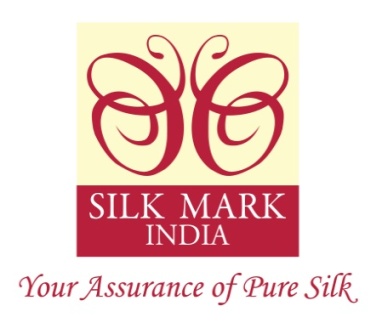 Silk Mark Organisation of  Central Silk Board, Ministry of Textiles, Govt. of India]Corporate Office,  Complex, BTM Layout,Madivala, Bangalore 560 068Ph.080-2628 2151, 2114, 2117, 2152 Fax.080-26689356visit us at: www.silkmarkindia.com  e-mail: silkmark@silkmarkindia.comSl. NoItemSpecificationEMD (Rs.)1.2.Sew-in Woven Labels QuantityWoven labels as per the sample available in the SMOI office.  The colour scheme and artwork should be as per the sample provided by SMOISize:  x 4 Lakhs 3,000/-